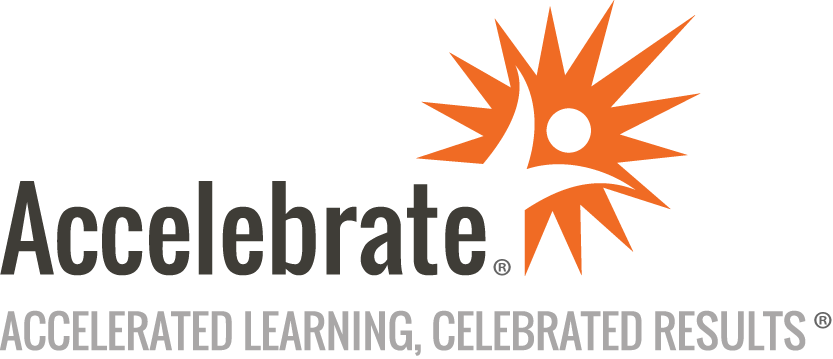 Introduction to Web ComponentsCourse Number: SCRPT-198
Duration: 2 daysOverviewThis Introduction to Web Components training course teaches participants how to use web components to create robust, modern web solutions that seamlessly integrate with their existing web development workflow. This course also covers HTML, CSS, JavaScript, TypeScript, the Shadow DOM, custom elements, templates, and unit testing.PrerequisitesAttendees must have experience with modern JavaScript or TypeScript and web browser programming.MaterialsAll students receive comprehensive courseware covering all topics in the course.Software Needed on Each Student PCA free, personal GitHub account to access the coursewareNode.js and Visual Studio CodeNPM Packages and Visual Studio ExtensionsIf students cannot configure a local environment, a cloud-based environment can be providedObjectivesUnderstand the concept of Web Components and their role in solving web development challengesWork with fundamental web development languages, including HTML, CSS, JavaScript, and TypeScriptUse Shadow DOM in web components, shadow host, shadow tree, and shadow rootWork with custom elementsDefine and register custom element classesImplement lifecycle callbacksUse templates in web components, including the template element and slot elementUnderstand unit testing in web components, set up Jest and TypeScript, and create effective unit test scaffoldingOutlineIntroductionWhat are Web Components? What problems do Web Components solve?W3C StandardsCustom ElementsShadow DOMHTML TemplateHTML Elements & Custom ElementsAttributes & Custom AttributesSemantic MeaningTemplate and Slot ElementsCSS Selectors Id, Class, ElementAttributePseudo-ClassCombinatorsSpecificityScoping StrategyLayout Box ModelFlexBoxGridDisplay & PositionStyling Fonts & ColorsJavaScript ClassesPrototype InheritanceFunctionsTypes and VariablesPromisesTypeScript Webpack & BabelBrowser API ReviewDOM ManipulationSelecting ElementsAppend/Remove/Modify ElementsCloning ElementsHttp Requests XmlHttpRequest ObjectFetch APIEvents BubblingCapturingEvent DataRegistering Event HandlersTriggering EventsPrevent DefaultStop PropagationWeb Components: Custom Elements Define a new Custom Element ClassRegister Custom ElementLifecycle CallbacksConnected CallbackDisconnected CallbackAdopted CallbackAttribute Changed CallbackTranspilers and ClassesWeb Components: Shadow DOM Shadow HostShadow TreeShadow BoundaryShadow RootAttach a Shadow RootApplying StylesBrowser EventsOpen vs. ClosedWeb Components: Template Template ElementUsage with Web ComponentsSlot ElementProject Content with SlotsWeb Components: Unit Testing Setting up Jest and TypeScriptUnit Test Scaffolding Test SuiteTestSetup/TeardownAssertionsSpiesMocksConclusion